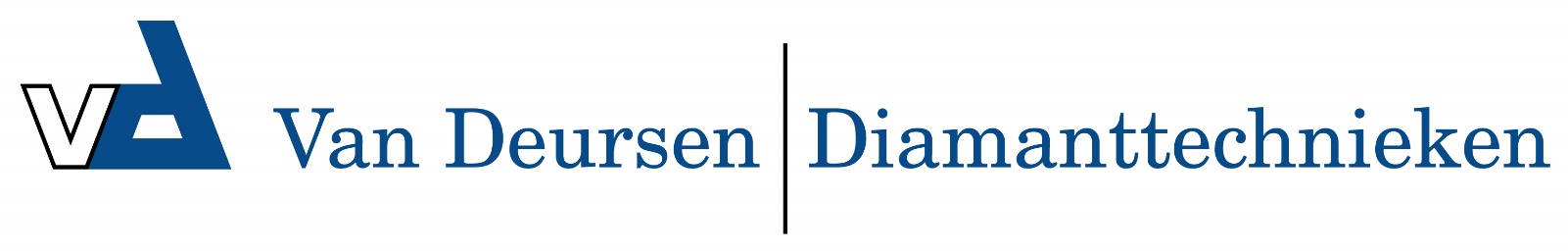 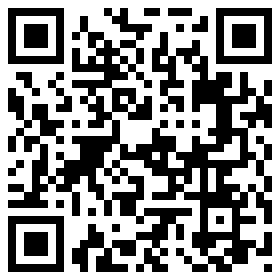 Druksproeier Cleanboy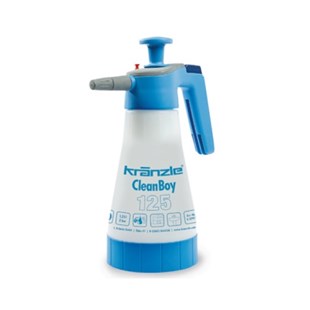 inhoud max. 1,25 lbedrijfsdruk max. 3 bar (0,3 MPa)temperatuur inhoud max. 30 °Cmet zekerheids-/drukontlastingsklepverstelbare holle kegel sproeiervoor het aanbrengen van dun vloeibare reinigingsmiddelen voor zover deze het gebruikt materiaal niet aantasten (max. pH-waarde 14)